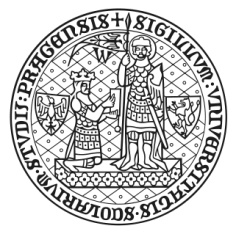 Univerzita Karlova, Fakulta sociálních věd,Smetanovo nábřeží 6, 110 01 Praha 1DIČ: CZ00216208IČO: 00216208     Bankovní spojení: xxxxxxxxxxxxxxxxxxxxxxxxxxxxxxxxxxxxxxxxxxxxxObjednávkač. 180352ObjednáváxxxxxxxxxxxxxxxxxxxxxxxxxxxxObjednáváTelefon: xxxxxxxxxxxxxxxxxEmail: xxxxxxxxxxxxxxxxxxAdresa dodavateleESET software spol. s r. o.Classic 7 Business Park, Jankovcova 1037/49170 00 Praha 7, Česká republikaIČ: 26467593V Praze dne:14.5.2018Objednáváme si u Vaší firmy následující služby/zboží:Prodloužení licence, ESET Secure Office Plus, 1 rok, Sleva pro školské organizace - 50 %
400 licencí Předpokládaná cena bez DPH: 83 800,- Kčvčetně DPH: 101 398,- KčDodací adresa: jako fakturačníFakturační adresa:Univerzita Karlova, Fakulta sociálních vědSmetanovo nábř. 6, 110 01 Praha 1Platba fakturou, ve které uveďte číslo této objednávky.Součástí objednávky jsou smluvní podmínky uvedené v této objednávce.Lhůta k přijetí objednávky je 5 kalendářních dnů od doručení objednávky. DěkujiS pozdravem                      xxxxxxxxxxxxxxxxxxxx                      xxxxxxxxxxxxx